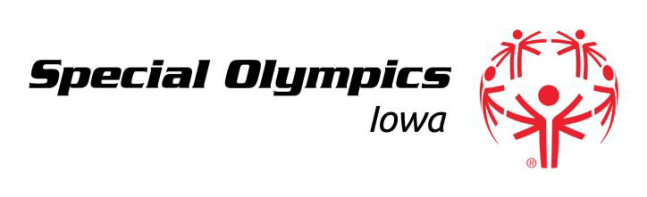 Board of Directors Meeting AgendaSOIA State Office, 551 SE Dovetail Road, Grimes, IA 50111Thursday September 27, 2018
2 p.m
BOARD MEETING AGENDAWelcome - Jill SouthworthBoard Athlete Report – NoneCEO Report – John KlieglAcceptance of Prior Meeting Minutes* – Jill Southworth     	February   	April	April Special MeetingDepartmental UpdatesFinance Report* – Ted Oberlander and Jackie PullenDevelopment Report – Jeanette SteinfeldtProgram Report--Rhonda Schwarzkopf and Bruce Wilson New BusinessGovernance--Judi Eyles and Stu Sorrel             Board nomination processOld BusinessClosed SessionAdjournment *   Board Approval required